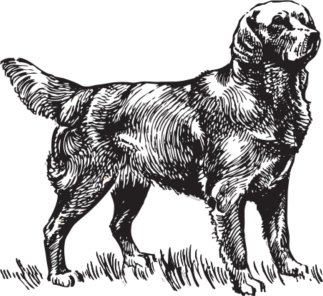 Golden Retriever Club of Scotland Application for MembershipName(s)  Mr/Mrs/Ms ……………………………………………………………………………………………………………………………………………………………………………………………Address ………………………………………………………………………………………………………………………………………………………………....................................................…………………………………………………………………………………………………………………  Postcode …………………………………………………………………………………………..Tel No ……………………………………………………………………………..    Email ……………………………………………………………………………………………………………………...Affix (if any) …………………………………………………………………………………………………………………………………………………………………………………………………………..Signature …………………………………………………………………………………………………………..  Date.……………………………………………………………………………………….Proposer …………………………………………………………………………………………………………………………………................................................................................Address …………………………………………………………………………………………………………………………………………………………………………………………………………………Signature ………………………………………………………………………………………………………………………………………………………………………………………………………………Please send me entry forms for Working Tests and Field Trials     YES PLEASE                     NO THANK YOU                                                                                         Breed owned …………………………………………………………………………………..Payment may be made by:								SUBSCRIPTIONBankers Order / Cheque / Cash / P.O.Golden Retriever Club of Scotland					Joining Fee:  £5.00				……………………..On completion, return to the Membership Secretary:			Membership fee per annum:											Single:  £11.00				……………………..Ms Fiona Walker,							Joint:    £13.00				……………………..Fawnburnhead,							Junior:    £2.00				……………………..Cardrona,							International Membership:  £23.00		……………………..Peeblesshire.  EH44 6PS.						Car Sticker:  £2.00				……………………..Tel:  07854 045218										Total:		£………………Email:  fawalker@sky.com- - - - - - - - - - - - - - - - - - - - - - - - - - - - - - - - - - - - - - - - - - - - - - - - - - - - - - - - - - - - - - - - - - - - - - - - - - - - - - - - - - - - - - - - - - - - - - - - - - - - - - - - - - - - - STANDING ORDER – PLEASE RETURN TO SECRETARY To the Manager  (Your Bank) ……………………………………………………………………………………………………………………..  Date  ………………………………………………Bank Address   ………………………………………………………………………………………………………………………………………………….  Postcode  …………………………………Please pay to The Royal Bank of Scotland, 12 Dunkeld Road, Perth PH1 5RW,  Sort Code: 83 47 00 the sum of:  £18.00 / £16.00* forthwith and £13.00 / £11.00* on every 1st January until further notice to be credited to the Account: 00656522 of the Golden Retriever Club of Scotland.  (*Delete as appropriate).Signed   ………………………………………………………………………………………………..  Print Name   …………………………………………………………………………………………Account Number   ………………………………………………………………………………..  Reference No. (please leave blank)  ……………………………………………………..Full Address   ………………………………………………………………………………………………………………………………………………..  Postcode   …………………………………...GRCS Constitution paragraph 2:Application for membership should be made on the membership form and duly proposed by a MEMBER OF THE CLUB.  Applications are submitted by the Membership Secretary to the Committee at the quarterly meetings and no applicant is deemed a member until the Committee has approved the application for membership.In line with the Data Protection Act we are required to inform you, if accepted for membership, your details will be held on computer.Please tick the box               if you do not want your details to be listed in future club magazines.